Znak sprawy: DZP-271-455/21						Kraków, dnia 11 czerwca 2021e.Zamawiający:
Samodzielny Publiczny Zakład Opieki Zdrowotnej
Uniwersytecka Klinika Stomatologiczna w Krakowie,ul. Montelupich 4, 31-155 KrakówInformacja o wyborze oferty publikowana na stronie wwwDotyczy: zamówienia publicznego realizowanego w trybie podstawowym bez przeprowadzenia negocjacji zgodnie z art. 275 pkt 1 ustawy z 11 września 2019 r. – Prawo zamówień publicznych (Dz.U. poz. 2019 ze zm.) nt „Sukcesywna dostawa rękawiczek diagnostycznych
i chirurgicznych”. Identyfikator postępowania (ID): 39990170-73f0-41a2-b800-14d3714313eb
Działając na podstawie art. 253 ust. 1 ustawy Pzp, zamawiający informuje, że dokonał wyboru oferty najkorzystniejszej. Jako ofertę najkorzystniejszą dla Części nr 1 uznano ofertę nr 1, złożoną przez Wykonawcę: MERCATOR MEDICAL Spółka Akcyjna z siedzibą w Krakowie, ul. Heleny Modrzejewskiej 30, 31-327 Kraków,
NIP: 6771036424Ranking złożonych ofert Część nr 1:*Zamawiający wskazuje nazwę albo imię i nazwisko, siedzibę albo miejsce zamieszkania, jeżeli jest miejscem wykonywania działalności wykonawcy, którego ofertę wybrano, oraz nazwy albo imiona i nazwiska, siedziby albo miejsca zamieszkania, jeżeli są miejscami wykonywania działalności wykonawców, którzy złożyli ofertyJako ofertę najkorzystniejszą dla Części nr 2 uznano ofertę nr 1, złożoną przez Wykonawcę: MERCATOR MEDICAL Spółka Akcyjna z siedzibą w Krakowie, ul. Heleny Modrzejewskiej 30, 31-327 Kraków,
NIP: 6771036424Ranking złożonych ofert Część nr 2:*Zamawiający wskazuje nazwę albo imię i nazwisko, siedzibę albo miejsce zamieszkania, jeżeli jest miejscem wykonywania działalności wykonawcy, którego ofertę wybrano, oraz nazwy albo imiona i nazwiska, siedziby albo miejsca zamieszkania, jeżeli są miejscami wykonywania działalności wykonawców, którzy złożyli oferty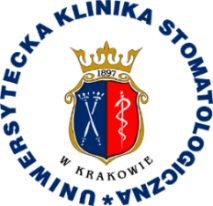 Uniwersytecka Klinika Stomatologicznaw Krakowie31-155 Kraków, ul. Montelupich 4tel. 012 424 54 24                  fax 012 424 54 90Numer ofertyWykonawca*Kryterium 1Cena/kosztWartość z oferty [brutto]Kryterium 1Cena oferty – waga 60%przyznana punktacjaKryterium 2Termin dostawyWartość 
z ofertyKryterium 2Termin dostawy – waga 40%przyznana punktacjaŁączna punktacja1.MERCATOR MEDICAL Spółka Akcyjna z siedzibą w Krakowie, ul. Heleny Modrzejewskiej 30,
31-327 Kraków, NIP: 6771036424248 850,36 zł60,001-2 dniowy termin dostawy40,001002FID IRENEUSZ KUĆ, ul. Okrężna 1E,
08-110 SIEDLCE, NIP: 8211333719  273 200,00 złpo poprawie:295 056,00 złOferta nie podlega ocenie1-2 dniowy termin dostawyOferta nie podlega ocenieOferta nie podlega ocenie3Doradztwo i Zarządzanie
Tomasz Kopiec, ul. Łanowa 12,
97-300 Piotrków Trybunalski,NIP: 7251787856269 965,44 złOferta nie podlega ocenie1-2 dniowy termin dostawyOferta nie podlega ocenieOferta nie podlega ocenieNumer ofertyWykonawca*Kryterium 1Cena/kosztWartość z oferty [brutto]Kryterium 1Cena oferty – waga 60%przyznana punktacjaKryterium 2Termin dostawyWartość z ofertyKryterium 2Termin dostawy – waga 40%przyznana punktacjaŁączna punktacja1MERCATOR MEDICAL Spółka Akcyjna z siedzibą w Krakowie, ul. Heleny Modrzejewskiej 30,
31-327 Kraków, NIP: 677103642413 219,20 zł60,001-2 dniowy termin dostawy40,00100